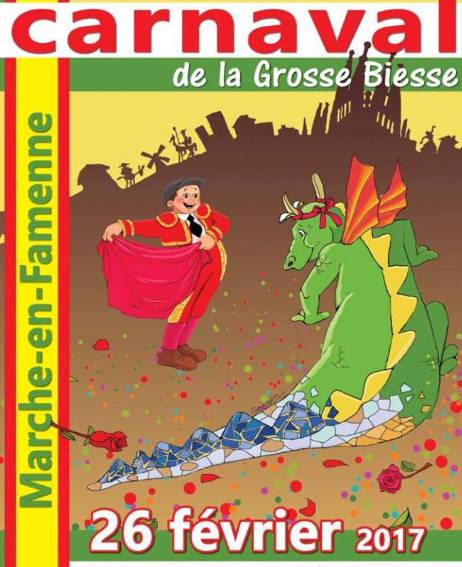 Le masque de la Grosse Biesse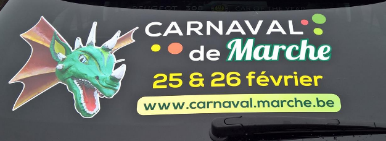 MatérielDu papier de deux couleurs différentes (dont un papier vert et l’autre au choix de chaque élève) ;Un crayon à papier ;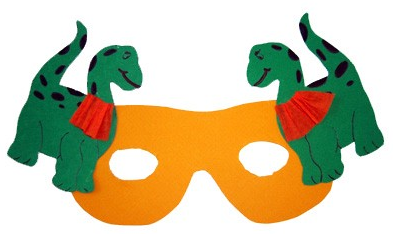 Des ciseaux ;De la colle ;Des marqueurs ;Un fil élastique pour ton tour de tête ;Un stylo ;Du papier crépon.Consignes pour les instituteurs/institutrices❶ Imprimez les dragons sur du papier de couleur verte (ou faire colorier / peindre).❷ Imprimez le masque sur du papier de couleur orange (ou faire colorier / peindre).Consignes pour les élèves❶ Découpe le masque sans oublier d'enlever aussi l'emplacement pour les yeux.
❷ Découpe les dinosaures puis utilise les feutres pour dessiner sur chacun les détails des yeux, de la bouche, des pattes et de la peau des dinosaures. Regarde sur l'image et essaye de reproduire la même chose.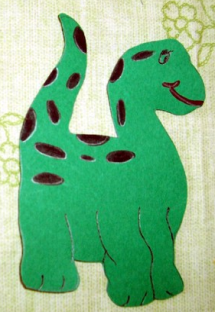 ❸ Sur le masque, fais un petit trou à l'aide de la pointe d'un stylo sur les bords droit et gauche du masque. Passe dans chacun une extrémité du fil élastique puis fais un nœud de chaque côté pour le fixer.
❹ Colle les dinosaures face à face, de chaque côté du masque.
Pour donner un air de fête à tes dinosaures, tu peux par exemple ajouter un morceau de papier crépon autour de leur cou. Pour cela applique la colle sur le dinosaure puis pose le morceau de crépon dessus en froissant un bord avec tes doigts.	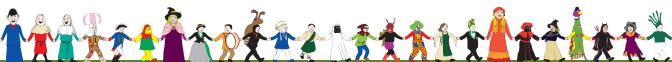 A imprimer pour 3 élèves.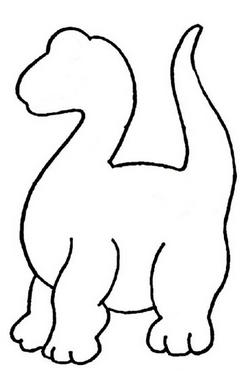 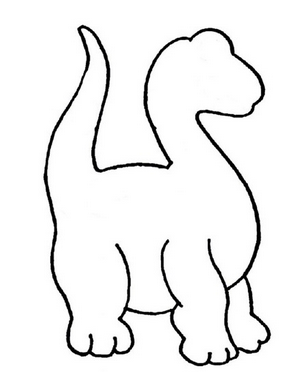 A imprimer pour 3 élèves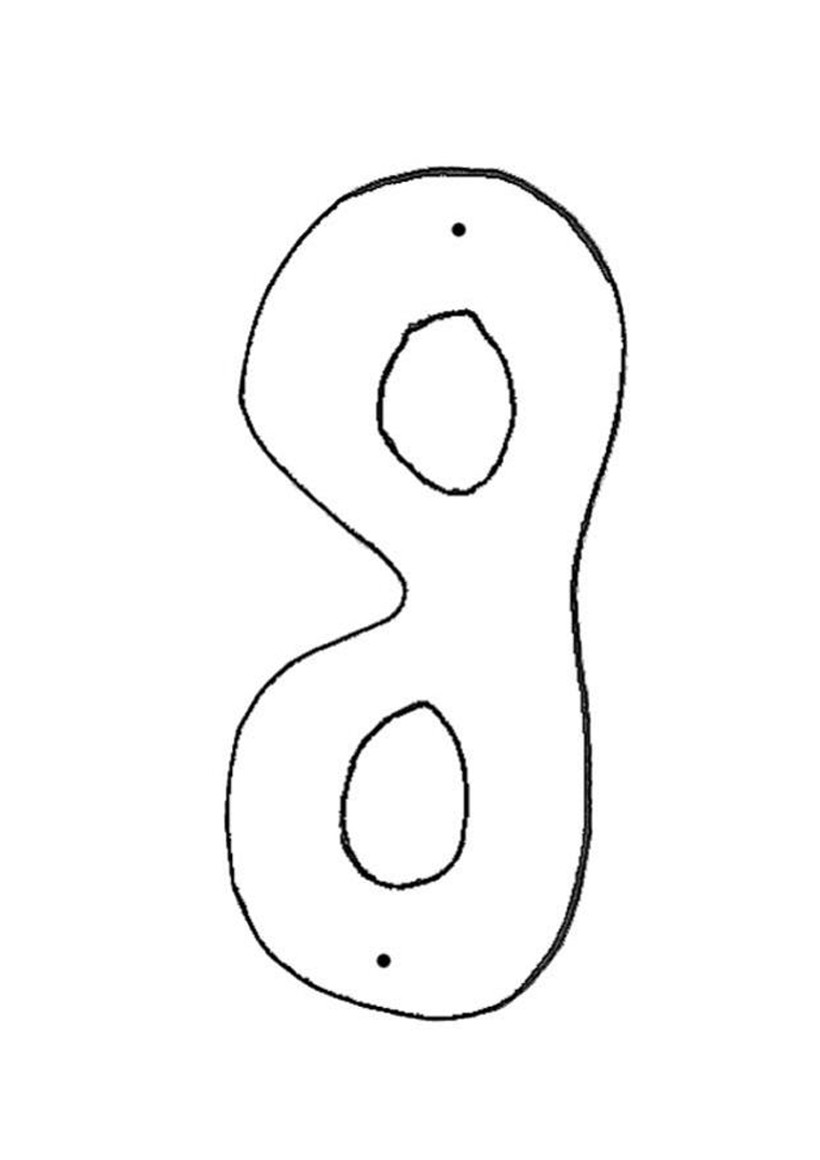 Des problèmes 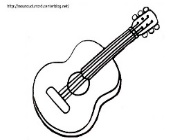 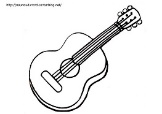 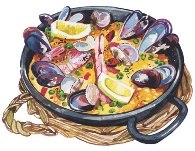 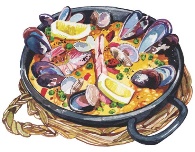 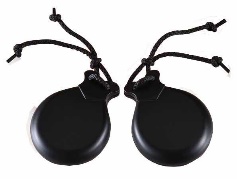 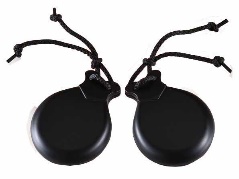 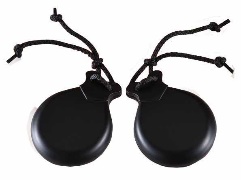 ❹ DÉCOUPE les étiquettes de l’annexe 1, puis COLLE-les pour remplir le tableau      correctement.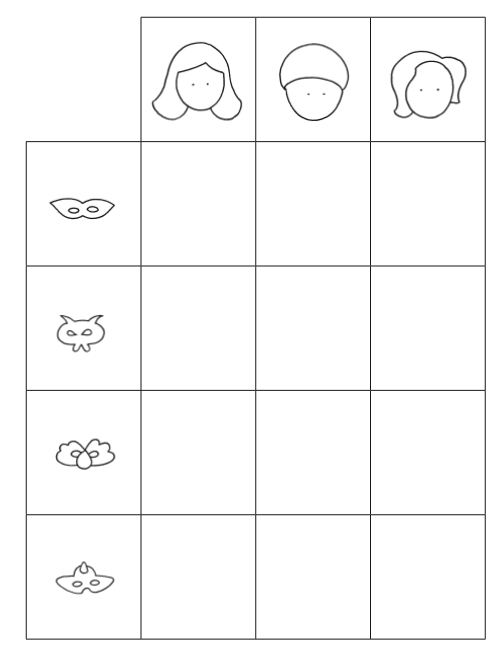 ❺ DÉCOUPE et COLLE les étiquettes de l’annexe 2 pour compléter l’arbre de choix.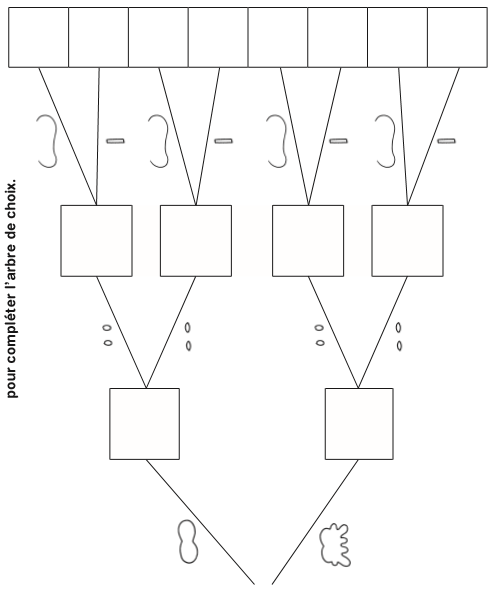 Des nombres carnavalesques❶ Dans chaque case, ÉCRIS le nombre d’éléments que tu as dénombrés.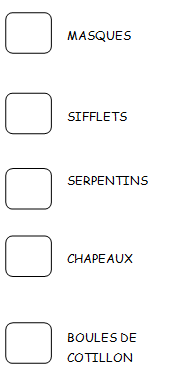 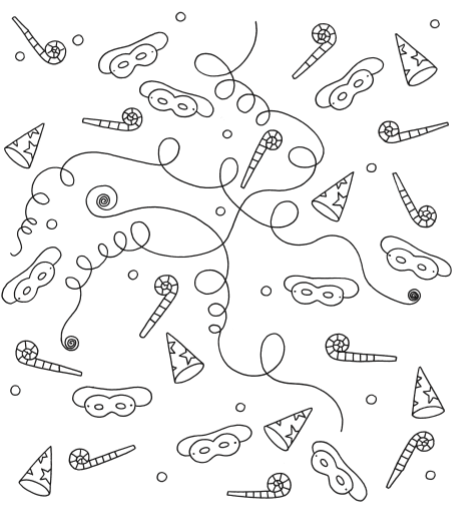 ❷  20 enfants vont se déguiser. Y aura-t-il assez de masques ? Complète la collection        en DESSINANT pour qu’il y ait juste un masque pour chaque enfant.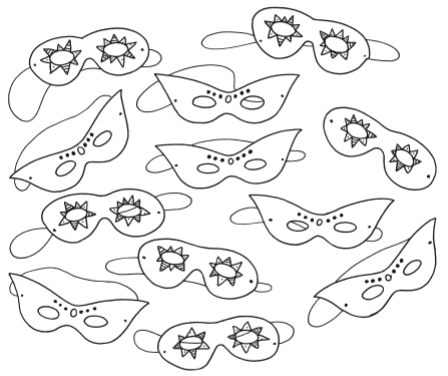 ❸ Avec ton crayon, ENTOURE des ensembles de 3 taureaux. 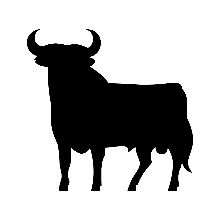 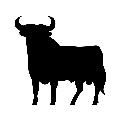 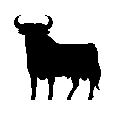 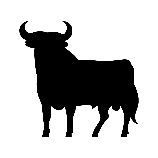 ❹ DESSINE des mains pour qu’il y en ait autant que de tambourins.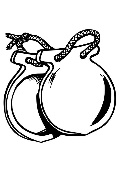 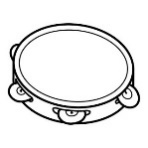 Des grandeurs espagnoles❶ RELIE chaque danseuse à son éventail.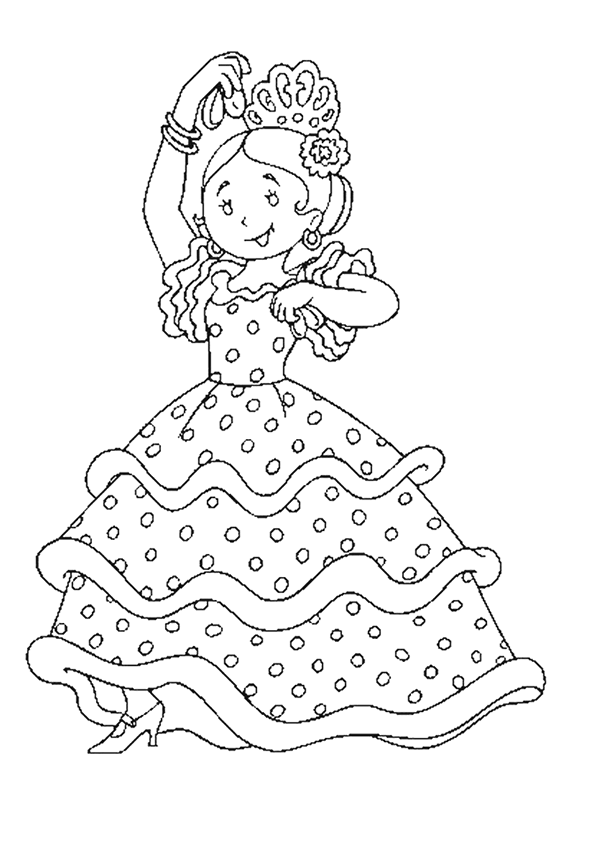 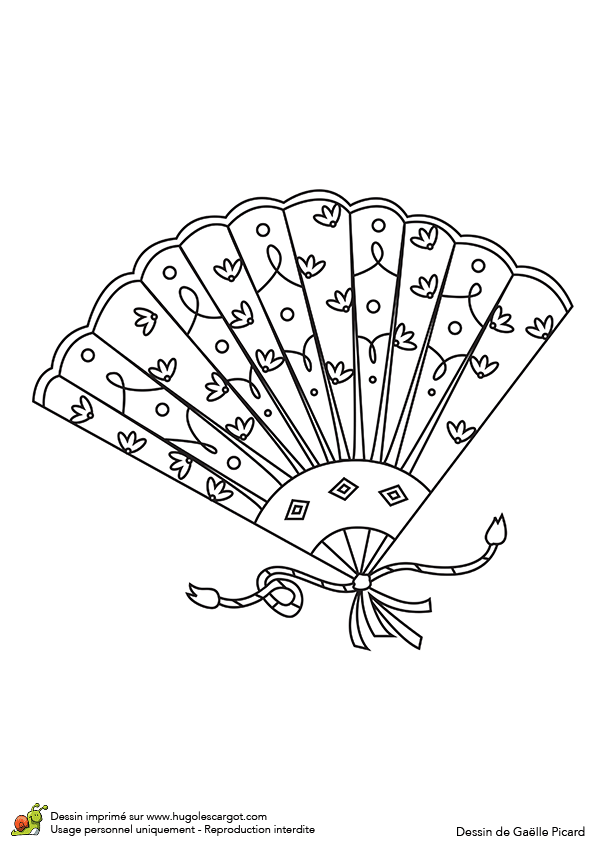 ❷ NUMÉROTE ces taureaux du plus petit au plus grand.❸ RECOPIE  les mots du plus court au plus long en fonction du nombre de lettres qui      les composent. 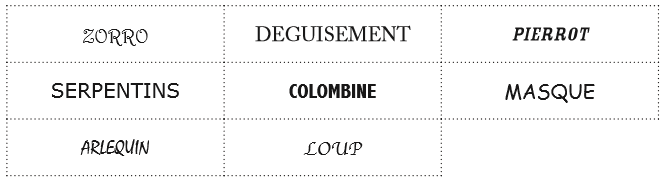 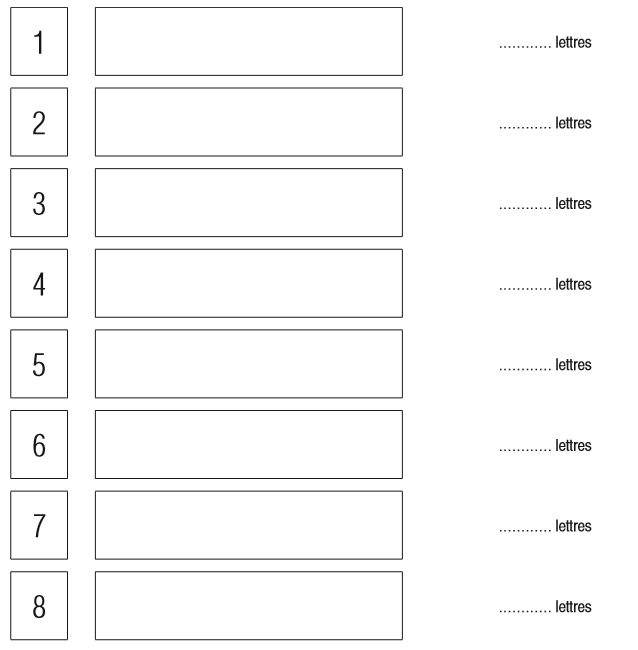 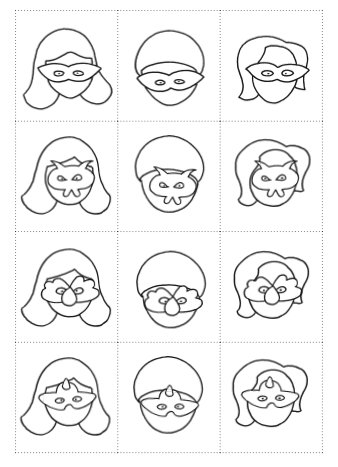 Annexe 1Annexe 2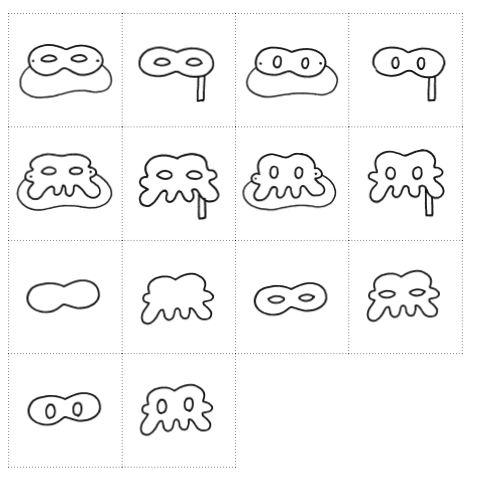 Du français carnavalesque❶ RELIE tous les mots « castagnette » à la danseuse de Flamenco.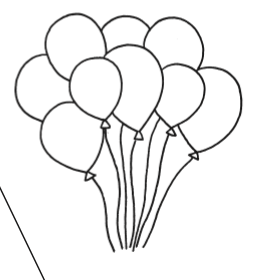 ❷ ENTOURE  le mot : carnaval.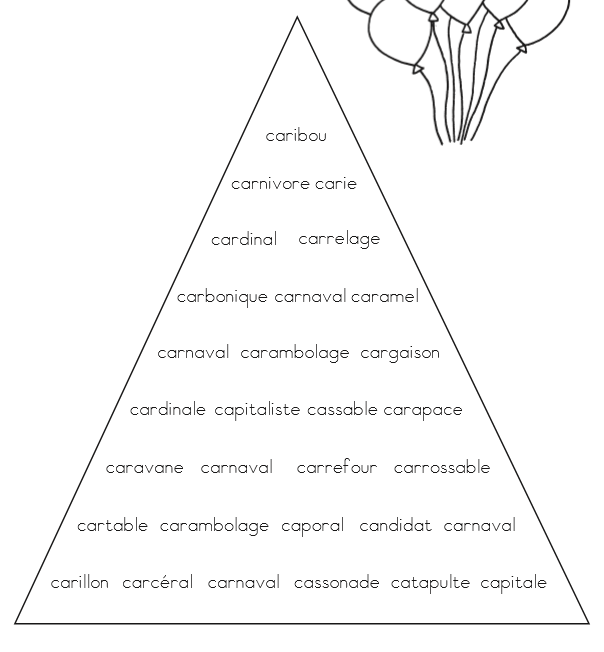 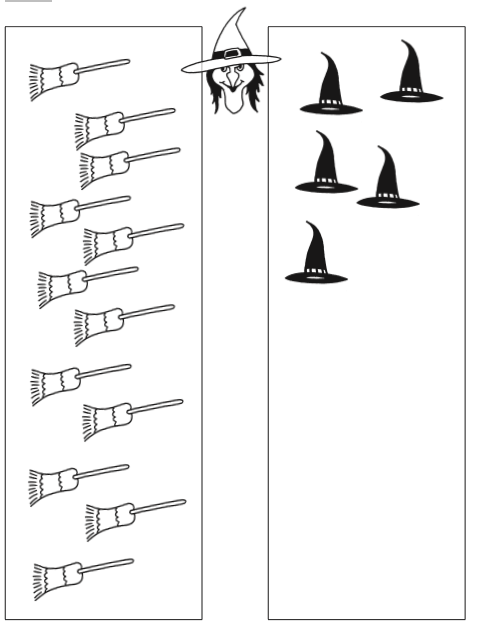 ❸ a) DÉCOUPE les étiquettes de l’annexe 3 et COLLE-les au bon endroit.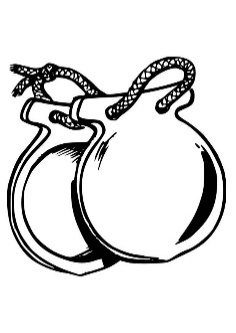 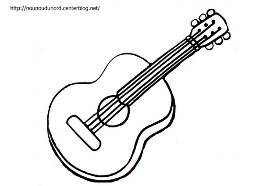 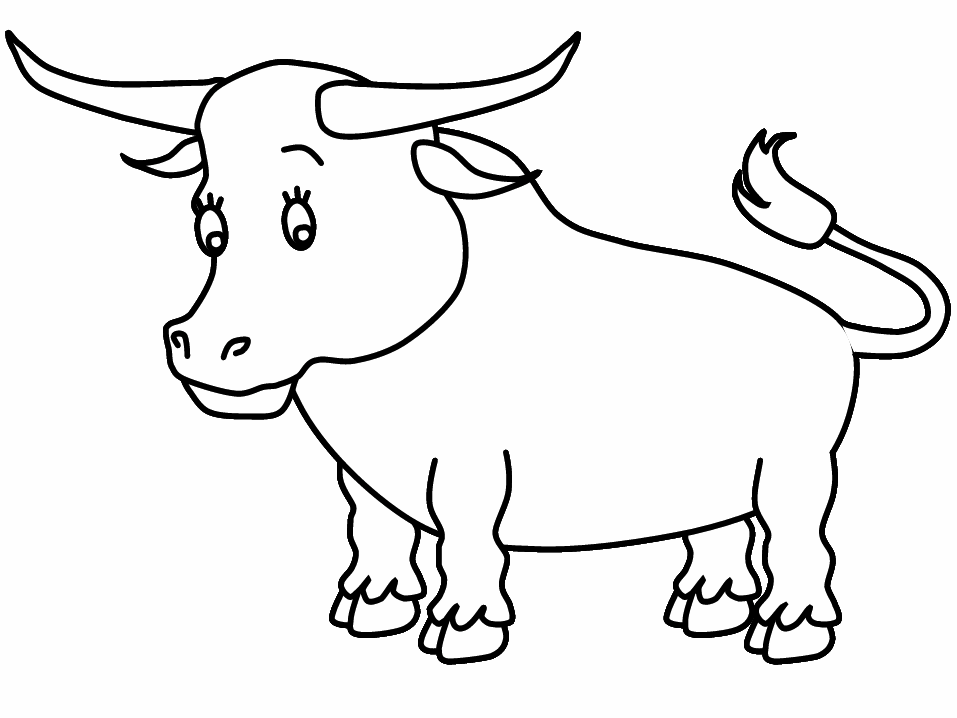 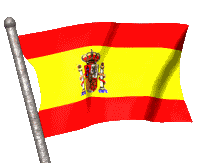 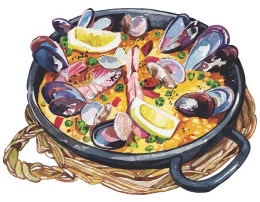    b) BARRE les mots incorrects.    c) DESSINE ce que tu lis.Un dessin dans le thème RELIE tous les points de 1 à 65 pour découvrir le dessin.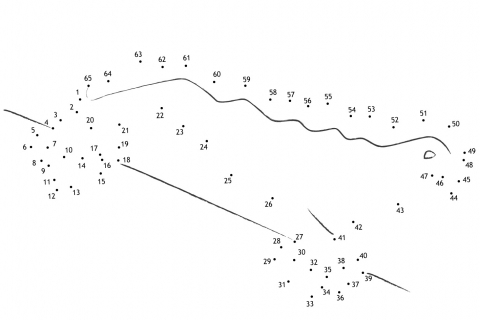 Recette des beignets de carnaval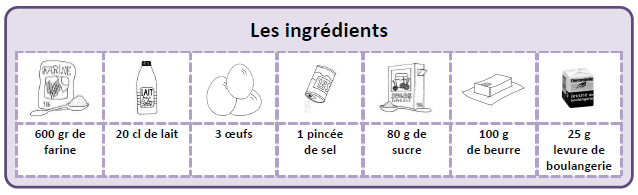 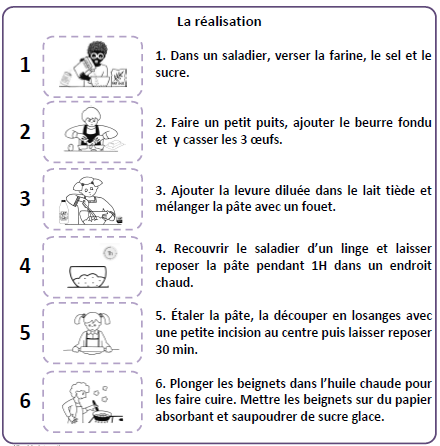 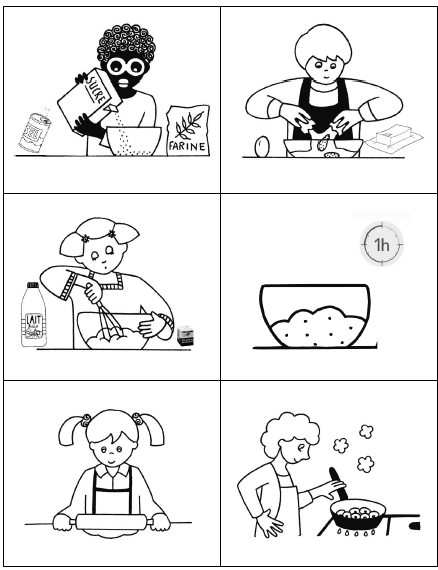 Annexe 3↓ danseuse ↓↓ robe ↓↓ taureau ↓ ↓ guitare ↓danceuserobetaureauguitardanseuselobetauroguitaredenseuserobintaurauguitaredenceusedérobetoreaugitanUne guitare rougeUn taureau bleuUne robe vertedanseusedrapeautaureaucastagnettepaellaguitaredanseusedrapeautaureaucastagnettepaellaguitaredanseusedrapeautaureaucastagnettepaellaguitaredanseusedrapeautaureaucastagnettepaellaguitaredanseusedrapeautaureaucastagnettepaellaguitaredanseusedrapeautaureaucastagnettepaellaguitaredanseusedrapeautaureaucastagnettepaellaguitaredanseusedrapeautaureaucastagnettepaellaguitare